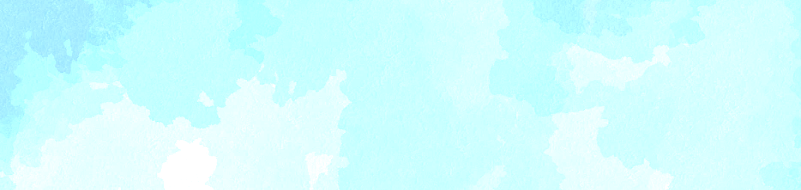 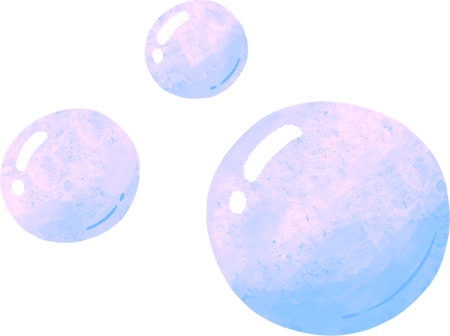 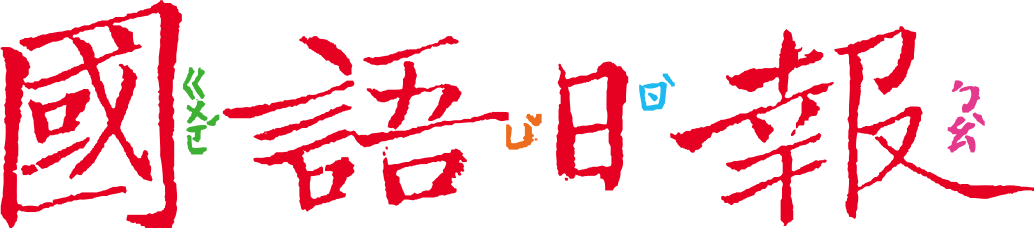 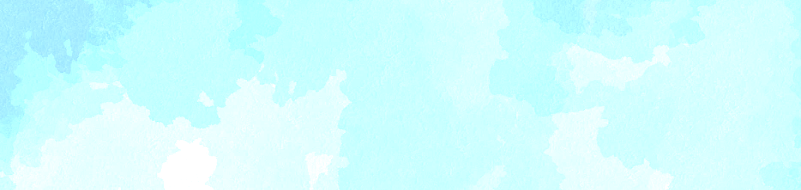     我們常說「表情」，意味著臉部的表現和身體的動作常會傳達情感。這次假日美感藝廊的作品中，畫出了社團活動的某一瞬間，豐富的臉部與肢體動作，值得我們細細品味呢！任務一：圖文連結     閱讀11月5日第6、11版〈社團博覽會〉各幅畫作，回答以下問題。 這兩頁的跨版說明中提到：「小畫家的彩筆描繪了五花八門的社團……」，你能一邊讀畫，一邊依據社團性質將圖畫分類嗎？下面是報紙上各幅畫的英文編號，請比對報紙圖畫後作答。體能類社團的畫，編號是：（                   ）音樂類社團的畫，編號是：（                   ）肢體表現類社團的畫，編號是：（               ）其他社團的畫，編號是：（                     ）跨版說明中又說：「畫面中，一張張臉龐各有不同的表情……」，列舉了很多圖畫上人物表情的形容詞，請為這幾個形容詞各挑選一幅最適合的畫作吧！最貼切「露齒大笑」的圖畫：（           ）最貼切「吐舌飆汗」的圖畫：（           ）最貼切「抿嘴凝神」的圖畫：（           ）最貼切「瞠目裂嘴」的圖畫：（           ）任務二：勝敗一瞬間聚焦在藝廊裡「體能類」社團的四幅畫作，進一步整理、比較，請完成下表：跟同學討論，說說看：一場運動比賽時間並不短，這些畫者挑選畫的「那一瞬間」，有什麼相同的地方？為什麼？編號C劍道社的兩個選手，臉部被護具遮住了看不出表情，畫者如何讓我們感受比賽的緊張氣氛呢？任務三：表情再創作    閱讀11月11日第11版〈趣味臉孔大集合〉，回答以下問題：文章第一段提到：「觀賞作品時，……我們的視線總是會被作品中的臉孔吸引。」從前面兩個任務中，找出支持這句話的理由。〈趣味臉孔大集合〉教我們「以臉孔為畫面主角」。現在，請從任務一的11幅畫中挑選一幅畫，再從畫中挑選主角的臉孔，進行創作。創作時，除了〈趣味臉孔大集合〉提到的兩個重點外（工具材料沒有限制，請展現創意和趣味），最好再融入主角參加社團的特色。請動手創作吧！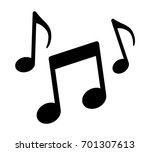 編號BCFJ圖畫名稱看我的黃金右腳熱血籃球社畫出了哪一瞬間？兩把劍交鋒的一瞬間雙打救球揮拍的一瞬間主角的臉部表情5號球員咬牙賣力的樣子兩個主角臉部表情（        ）帶球上籃的球員（          ）4號球員飛撲過去揮拍救球